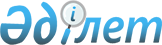 О внесении изменений и дополнений в приказ Министра по чрезвычайным ситуациям Республики Казахстан от 15 ноября 2022 года № 207 "Об утверждении Правил отбора на первоначальную профессиональную подготовку и условия ее прохождения для лиц, поступающих в органы государственной противопожарной службы, а также основания их отчисления от первоначальной профессиональной подготовки"Приказ Министра по чрезвычайным ситуациям Республики Казахстан от 27 июня 2023 года № 346. Зарегистрирован в Министерстве юстиции Республики Казахстан 29 июня 2023 года № 32944
      ПРИКАЗЫВАЮ:
      1. Внести в приказ Министра по чрезвычайным ситуациям Республики Казахстан от 15 ноября 2022 года № 207 "Об утверждении Правил отбора на первоначальную профессиональную подготовку и условия ее прохождения для лиц, поступающих в органы государственной противопожарной службы, а также основания их отчисления от первоначальной профессиональной подготовки" (зарегистрирован в Реестре государственной регистрации нормативных правовых актов № 30570) следующие изменения и дополнения:
      преамбулу приказа изложить в следующей редакции:
      "В соответствии с пунктом 2-1 статьи 7, частью пятой статьи 84 Закона Республики Казахстан "О правоохранительной службе" ПРИКАЗЫВАЮ:";
      В Правилах отбора на первоначальную профессиональную подготовку и условиях ее прохождения для лиц, поступающих в органы государственной противопожарной службы, а также основаниях их отчисления от первоначальной профессиональной подготовки (далее - Правила), утвержденных указанным приказом:
      часть первую пункта 1 изложить в следующей редакции:
      "1. Настоящие Правила отбора на первоначальную профессиональную подготовку и условия ее прохождения для лиц, поступающих в органы государственной противопожарной службы, а также основания их отчисления от первоначальной профессиональной подготовки (далее – Правила) разработаны в соответствии с пунктом 2-1 статьи 7, частью пятой статьи 84 Закона Республики Казахстан "О правоохранительной службе" (далее - Закон) и определяют порядок отбора на первоначальную профессиональную подготовку и условия ее прохождения для лиц, поступающих в органы государственной противопожарной службы, а также основания их отчисления от первоначальной профессиональной подготовки.";
      пункт 3 изложить в следующей редакции:
      "3. Лица, поступающие на должности рядового, младшего и среднего начальствующего состава в рамках первоначальной профессиональной подготовки проходят обучение в учебных центрах, а стажировку в территориальных органах, государственных учреждениях.";
      пункт 6 изложить в следующей редакции:
      "6. Прохождение этапов, указанных в подпунктах 2), 3), 4), 6) пункта 5 настоящих Правил, осуществляется на казахском и русском языках по выбору кандидата и при наличии документа, удостоверяющего личность гражданина Республики Казахстан либо его электронной формы, содержащей индивидуальный идентификационный номер.";
      пункт 9 изложить в следующей редакции:
      "9. Объявление о проведении отбора (далее – объявление) размещается на интернет-ресурсах территориальных органов, Академии. При этом, объявление публикуется одновременно на казахском и русском языках. Объявление государственных учреждений размещается на интернет-ресурсах территориальных органов.";
      часть первую пункта 11 изложить в следующей редакции:
      "11. Для проведения этапов отбора, перечисленных в подпунктах 5) и 6) пункта 5 настоящих Правил при территориальных органах, государственных учреждениях создаются отборочные комиссии.";
      пункт 13 изложить в следующей редакции:
      "13. Членами отборочной комиссии назначаются начальники кадровых служб территориальных органов, государственных учреждений (далее – кадровые службы), а также представители служб собственной безопасности, служб, на которые возложена функция по осуществлению физической подготовки, аппарата территориальных органов, государственных учреждений, курирующих деятельность подразделений, на должности которых проходит отбор.";
      часть вторую пункта 18 изложить в следующей редакции:
      "Для регистрации лицо предоставляет в кадровую службу копию документа, удостоверяющего личность гражданина Республики Казахстан либо его электронную форму, содержащего индивидуальный идентификационный номер и копии документа, подтверждающего принадлежность его к организации.";
      в пункте 23:
      абзац первый изложить в следующей редакции:
      "23. Кандидат подает нарочно или по общедоступным информационным системам, соответствующим требованиям законодательства Республики Казахстан об электронном документе и электронной цифровой подписи, следующие документы:";
      подпункт 2) изложить в следующей редакции:
      "2) копию документа, удостоверяющего личность гражданина Республики Казахстан либо его электронной формы, содержащего индивидуальный идентификационный номер,";
      дополнить подпунктом 2-1) следующего содержания:
      "2-1) копию водительского удостоверения, подтверждающего право управления транспортным средством соответствующей категории либо его электронной формы, если кандидат претендует на должности водителей;";
      дополнить подпунктом 11) следующего содержания:
      "11) документы, подтверждающие наличие спортивного разряда (при их наличии).";
      пункт 26 изложить в следующей редакции:
      "26. Полиграфологическое исследование кандидатов проводится в соответствии с постановлением Правительства Республики Казахстан от 19 июня 2014 года № 683 "Об утверждении Правил прохождения полиграфологического исследования в правоохранительных органах, органах гражданской защиты, государственной фельдъегерской службе Республики Казахстан".";
      пункт 38 изложить в следующей редакции:
      "38. График проведения собеседования с указанием даты, времени и места его проведения, а также список кандидатов, допущенных к собеседованию (в произвольной форме), в течение одного рабочего дня после завершения приема нормативов по физической подготовке, размещаются на интернет-ресурсах территориальных органов, Академии и информационных стендах, в местах общего доступа территориального органа, государственного учреждения. График проведения собеседования, а также список кандидатов, допущенных к собеседованию в государственных учреждениях размещаются на интернет-ресурсах территориальных органов.";
      часть третью пункта 41 изложить в следующей редакции:
      "Отборочная комиссия формирует перечень вопросов для каждой должности, по который объявлен отбор. Перечень вопросов не подлежит разглашению.";
      пункты 44 и 45 изложить в следующей редакции:
      "44. По окончании собеседования члены отборочной комиссии выставляют баллы по каждому вопросу в соответствии с листом оценки кандидата по результатам собеседования по форме, согласно приложению 9 к настоящим Правилам (далее – лист оценки кандидата).
      45. Кандидат, не показавший способности вести беседу в ходе собеседования (получивший 0 баллов оценки кандидата по результатам собеседования хоть у одного члена комиссии), считается не прошедшим собеседование и не допускается к прохождению первоначальной профессиональной подготовки.";
      подпункт 6) пункта 47 изложить в следующей редакции:
      "6) для лиц, претендующих на должности среднего начальствующего состава - среднее количество правильных ответов по результатам тестирования (на основании данных сертификата о прохождении тестирования на знание государственного языка и законодательства Республики Казахстан, выданного в соответствии с требованиями приказа Председателя Агентства Республики Казахстан по делам государственной службы и противодействию коррупции от 20 сентября 2016 года № 1 "Об утверждении Правил, программ и организации тестирования граждан, поступающих на правоохранительную службу" (зарегистрирован в Реестре государственной регистрации нормативных правовых актов № 14317) (далее - приказ № 1);";
      абзац двадцатый пункта 49 изложить в следующей редакции:
      "весовое значение принимается равным итоговому количеству баллов по результатам собеседования (итоговое количество баллов по результатам собеседования определяется путем сложения всех оценок кандидатов по результатам собеседования, определенных листами оценки, и деления итоговой суммы на количество членов комиссии);";
      пункт 51 изложить в следующей редакции:
      "51. Отборочная комиссия по итогам отбора принимает одно из следующих решений:
      1) рекомендовать к прохождению первоначальной профессиональной подготовки;
      2) рекомендовать к зачислению в ведомственный банк данных кандидатов (далее – Банк данных).
      Решение, предусмотренное подпунктом 1) настоящего пункта, принимается в отношении кандидатов, прошедших все этапы отбора и набравших наивысший показатель конкурентоспособности.
      В случае равенства показателей конкурентоспособности, кандидатом, получившим решение отборочной комиссии, предусмотренное подпунктом 1) настоящего пункта, считается кандидат, набравший наибольшее количество баллов по физической подготовке.
      Решение, предусмотренное подпунктом 2) настоящего пункта, принимается в отношении остальных кандидатов, прошедших все этапы отбора, при этом набравших меньший показатель конкурентоспособности (количество баллов по физической подготовке) по сравнению с показателями конкурентоспособности (количество баллов по физической подготовке) кандидатов, указанных в части второй настоящего пункта.
      При этом, сроки реализации справки о медицинском освидетельствовании, заключения психофизиологического обследования, заключения полиграфологического исследования, а также сертификата о прохождении тестирования на знание государственного языка и законодательства Республики Казахстан и заключения по результатам тестирования на оценку личных качеств кандидата на должность правоохранительной службы (на должности среднего начальствующего состава) должны быть действительны на момент принятия решений отборочной комиссией.
      Лица, ранее не прошедшие отбор и повторно участвовавшие в отборе, при наличии не истекшего срока реализации справки о медицинском освидетельствовании, заключения психофизиологического обследования, заключения полиграфологического исследования, не проходят этапы отбора, предусмотренные в подпунктах 3) и 4) пункта 5 настоящих Правил.";
      дополнить пунктом 51-1 следующего содержания:
      "51-1. Срок пребывания кандидатов в Банке данных составляет не более одного года со дня их зачисления.
      Кандидаты, зачисленные в Банк данных, в течение одного года с момента их зачисления с их согласия направляются на первоначальную профессиональную подготовку без прохождения отбора.
      Отказ кандидата от предложения о направлении его на первоначальную профессиональную подготовку и/или истечение срока пребывания в Банке данных, предусмотренного в настоящем пункте, являются основаниями для исключения его из Банка данных.
      При этом, сроки реализации справки о медицинском освидетельствовании, заключения психофизиологического обследования, заключения полиграфологического исследования, а также сертификата о прохождении тестирования на знание государственного языка и законодательства Республики Казахстан и заключения по результатам тестирования на оценку личных качеств кандидата на должность правоохранительной службы (на должности среднего начальствующего состава) должны быть действительны на момент направления кандидата на первоначальную профессиональную подготовку.
      В случае истечения срока реализации вышеперечисленных документов, кандидаты обеспечивают их обновление до направления их на первоначальную профессиональную подготовку.
      Кадровая служба территориального органа, государственного учреждения ведет ведомственный банк данных кандидатов на службу с отражением их показателя конкурентоспособности, полученного по итогам отбора в соответствии с настоящими Правилами.";
      пункты 54 и 55 изложить в следующей редакции:
      "54. В течение одного рабочего дня после принятия решения отборочной комиссии на интернет-ресурсе территориального органа, Академии размещаются решение отборочной комиссии и списки кандидатов, рекомендованных к прохождению первоначальной профессиональной подготовки и зачисленных в Банк данных (в произвольной форме). Решение отборочной комиссии, списки кандидатов, рекомендованных к прохождению первоначальной профессиональной подготовки и зачисленных в Банк данных в государственных учреждениях размещаются на интернет-ресурсах территориальных органов.
      55. Секретарь отборочной комиссии, в течение двух рабочих дней со дня внесения решения отборочной комиссии, извещает кандидатов о принятых решениях отборочной комиссии, посредством звонка на номера контактных телефонов и/или направления сообщения на электронную почту, указанные в заявлении.";
      пункты 57 и 58 изложить в следующей редакции: 
      "57. Кадровые службы формируют учебные дела кандидатов, прошедших все этапы отбора, состоящие из документов, предусмотренных в подпунктах 2), 2-1), 3), 5), 6), 7) и 11) пункта 23 настоящих Правил.
      Полнота, достоверность и своевременность предоставления учебных дел, а также материалов отбора (сводная ведомость сдачи нормативов по физической подготовке, лист оценки кандидата по результатам собеседования, лист оценки конкурентоспособности кандидата, решение отборочной комиссии) на рассмотрение приемной комиссии обеспечивается отборочной комиссией и кадровой службой территориального органа, государственного учреждения.
      58. Территориальный орган, государственное учреждение по результатам отбора, за семь дней до начала первоначальной профессиональной подготовки, обеспечивает поступление в учебные центры учебных дел кандидатов, с приобщением результатов полиграфологических исследований и ВВК, а также материалов отбора (сводная ведомость сдачи нормативов по физической подготовке, лист оценки кандидата по результатам собеседования, лист оценки конкурентоспособности кандидата, решение отборочной комиссии) для решения вопроса о зачислении их на первоначальную профессиональную подготовку.";
      пункт 69 изложить в следующей редакции:
      "69. Приемная комиссия на основании изучения учебных дел кандидатов, а также материалов отбора, в течение пяти рабочих дней принимает одно из следующих решений:
      1) рекомендовать к зачислению;
      2) не рекомендовать к зачислению;
      3) отправить учебное дело и материалы отбора на доработку.";
      пункт 77 изложить в следующей редакции:
      "77. После зачисления на первоначальную профессиональную подготовку со слушателями заключается контракт по форме согласно приложению 10-1 к настоящим Правилам.
      Контракт подписывается со стороны:
      1) Академии – начальником Академии или исполняющим его обязанности, либо на основании доверенности – начальниками учебных центров;
      2) территориальных органов, государственных учреждений – начальниками территориальных органов, государственных учреждений или исполняющими их обязанности.
      Выдача доверенности осуществляется в соответствии со статьей 167 Гражданского кодекса Республики Казахстан.";
      пункт 80 изложить в следующей редакции:
      "80. Срок обучения для слушателей в период первоначальной профессиональной подготовки определяется Академией по согласованию с МЧС исходя из содержаний образовательных программ.";
      часть вторую пункта 95 изложить в следующей редакции:
      "Учебные центры направляют в территориальные органы, государственные учреждения учебные дела слушателей в двухдневный срок с момента их убытия для прохождения стажировки.";
      пункт 103 изложить в следующей редакции:
      "103. Не позднее одного рабочего дня после дня завершения стажировки, территориальные органы, государственные учреждения направляют на служебную электронную почту Академии уведомление о завершении слушателем стажировки в связи с получением положительного заключения обязательной специальной проверки по форме согласно приложению 11-1 к настоящим Правилам (далее - уведомление).";
      пункт 104 исключить;
      пункт 105 изложить в следующей редакции:
      "105. Академия в течение трех рабочих дней со дня поступления уведомления подписывает начальником Академии либо лицом, его замещающим приказ об отчислении слушателей в связи с завершением первоначальной профессиональной подготовки и размещает на своем интернет-ресурсе сертификаты (в электронном формате) по форме, согласно приложению 12 к настоящим Правилам, подтверждающие завершение первоначальной профессиональной подготовки.";
      приложения 9 и 10 к Правилам изложить в новой редакции согласно приложениям 1 и 2 к настоящему приказу;
      указанные Правила дополнить приложением 10-1 согласно приложению 3 к настоящему приказу;
      указанные Правила дополнить приложением 11-1 согласно приложению 4 к настоящему приказу;
      приложение 12 к Правилам изложить в новой редакции согласно приложению 5 к настоящему приказу.
      2. Департаменту кадровой политики Министерства по чрезвычайным ситуациям Республики Казахстан в установленном законодательством Республики Казахстан порядке обеспечить:
      1) государственную регистрацию настоящего приказа в Министерстве юстиции Республики Казахстан;
      2) размещение настоящего приказа на интернет-ресурсе Министерства по чрезвычайным ситуациям Республики Казахстан;
      3) в течение десяти рабочих дней после государственной регистрации настоящего приказа в Министерстве юстиции Республики Казахстан представление в Юридический департамент Министерства по чрезвычайным ситуациям Республики Казахстан сведений об исполнении мероприятий, предусмотренных подпунктами 1) и 2) настоящего пункта.
      3. Контроль за исполнением настоящего приказа возложить на курирующего вице-министра по чрезвычайным ситуациям Республики Казахстан.
      4. Настоящий приказ вводится в действие по истечении десяти календарных дней после дня его первого официального опубликования. Лист оценки кандидата по результатам собеседования
      Фамилия, имя, отчество (при его наличии) кандидата _______________Должность, на которую претендует кандидат ______________________
      _________________________________(подпись члена отборочной комиссии)______________________________________________________________(фамилия, имя, отчество (при его наличии) члена отборочной комиссии)"__" _____ 20__ год.
      Примечание:баллы выставляется от 0 до 5 баллов;вопрос, направленный на определение уровня коммуникативных навыков,задается кандидату, претендующему на должности рядового и младшегоначальствующего состава.Ответ на вопрос 1 (профильный):0 баллов – кандидат не ответил на вопрос;1 – 2 балла – кандидат имеет общее представление о теме заданного вопроса;3 – 4 балла – кандидат хорошо владеет темой заданного вопроса;5 баллов – кандидат полностью владеет темой заданного вопроса.Ответ на вопрос 2 (ситуационный):0 баллов – кандидат не представил ответ;1 – 2 балла – кандидат описал неприемлемый подход к ситуации;3 – 4 балла – кандидат в общем описал правильный подход,но не представил полный алгоритм действий;5 баллов – кандидат описал правильный подход, представил обоснованныйалгоритм действий.Ответ на вопрос 3 (мотивационный):0 баллов – кандидат не представил ответ;1 – 2 балла – обоснование кандидата слабо аргументировано, непоследовательно,кандидат не имеет ясного представления о дальнейших планах;3 – 4 балла – обоснование кандидата в целом аргументировано, но не обозначенычеткие цели;5 баллов – обоснование кандидата, аргументировано, направлено на успешноедостижение поставленных целей.Коммуникативные навыки:0 баллов – кандидат не показал способности вести беседу;1 балл – кандидат ведет беседу скованно, не реагирует на наводящие вопросы;2 балла – кандидат ведет беседу скованно, иногда реагирует на наводящие вопросы;3 балла – кандидат ведет беседу скованно, но реагирует на наводящие вопросы;4 балла – кандидат достаточно легко ведет беседу по профессиональной тематике;5 баллов – кандидат свободно ведет беседу по профессиональной тематике, легкореагирует на вопросы на любую тему.Оценка кандидата по результатам собеседования рассчитываетсяпо следующей формуле:ПВ+СВ+МВ+КВ/4 = ОС(на должности рядового и младшего начальствующего состава)где,ОС – оценка кандидата по результатам собеседования;ПВ – балл по профильному вопросу;СВ – балл по ситуационному вопросу;МВ – балл по мотивационному вопросу;КВ – балл по вопросу, направленному на определение уровнякоммуникативных навыков.ПВ+СВ+МВ/3 = ОС (на должности среднего начальствующего состава)где,ОС – оценка кандидата по результатам собеседования;ПВ – балл по профильному вопросу;СВ – балл по ситуационному вопросу;МВ – балл по мотивационному вопросу. Лист оценки конкурентоспособности кандидата
      ___________________________________________________________________(Фамилия, имя, отчество (при его наличии), должность, на которую претендует кандидат)
      продолжение таблицы
      Примечание:ПКК - показатель конкурентоспособности кандидата;k1 – весовое значение конкурентоспособности кандидата по критерию "уровень образования";k2 - весовое значение конкурентоспособности кандидата по критерию "отношение к воинской службе";k3 - весовое значение конкурентоспособности кандидата по критерию "оценка по результатам сдачи нормативов по физической подготовке";k4 - весовое значение конкурентоспособности кандидата по критерию "спортивный разряд";k5 - весовое значение конкурентоспособности кандидата по критерию "оценка кандидата по результатам собеседования";k6 - весовое значение конкурентоспособности кандидата по критерию "среднее количество правильных ответов по результатам тестирования";k7 - весовое значение конкурентоспособности кандидата по критерию "результаты оценки личных качеств";ВЗ – весовое значение.Для лиц, поступающих на должности рядового и младшего начальствующего составастолбцы 6 (среднее количество правильных ответов по результатам тестирования)и 7 (результаты оценки личных качеств) листа оценки конкурентоспособностикандидата не заполняются.Председатель отборочной комиссии________________ _____________________________________(подпись) (фамилия, имя, отчество (при его наличии)Члены отборочной комиссии________________ _____________________________________(подпись) (фамилия, имя, отчество (при его наличии)________________ _____________________________________(подпись) (фамилия, имя, отчество (при его наличии)________________ _____________________________________(подпись) (фамилия, имя, отчество (при его наличии)Секретарь отборочной комиссии________________ _____________________________________(подпись) (фамилия, имя, отчество (при его наличии)С листом оценки конкурентоспособности кандидата ознакомлен________________ ______________________________________(подпись) (фамилия, имя, отчество (при его наличии) КОНТРАКТ
(о прохождении первоначальной профессиональной подготовки)
      город ______________                  "____" _______ 20__ год.
      Настоящий Контракт о прохождении первоначальной профессиональной подготовкизаключен между организацией образования Министерства по чрезвычайнымситуациям Республики Казахстан, расположенной по адресу:_____________________,в лице ___________________________________________________________________(должность, специальное (воинское) звание, фамилия, имя, отчество (при наличии)),действующего на основании Устава (доверенности), именуемой в дальнейшем"Организация образования МЧС" (с первой стороны), территориальныморганом/государственным учреждением Министерства по чрезвычайным ситуациямРеспублики Казахстан, направившем кандидата на обучение в Организациюобразования МЧС в рамках первоначальной профессиональной подготовки,в лице ___________________________________________________________________(должность, специальное (воинское) звание, фамилия, имя, отчество (при наличии)),действующего на основании Положения (доверенности), именуемом в дальнейшем"территориальный орган/государственное учреждение" (со второй стороны),и лицом, зачисленным на обучение в рамках первоначальной профессиональнойподготовки в организацию образования МЧС _________________________________,(фамилия, имя, отчество (при наличии), ИИН) именуемым (ой) в дальнейшем"слушатель", проживающим (ей) по адресу: __________________________________(с третьей стороны), о нижеследующем:  Глава 1. Предмет Контракта
      1. Организация образования МЧС принимает на себя обязательства по организации обучения слушателя по образовательным программам первоначальной профессиональной подготовки по направлению деятельности ______ (наименование направления деятельности).
      2. Территориальный орган/государственное учреждение принимает на себя обязательства по организации стажировки после окончания обучения и, после ее завершения, назначению на должность в территориальном органе, государственном учреждении, по направлению деятельности которого пройдена первоначальная профессиональная подготовка.
      Сроки организации стажировки: до получения положительного заключения обязательной специальной проверки, но не менее одного месяца.
      3. Слушатель принимает на себя обязательства по овладению знаний, умений и практических навыков в соответствии с образовательными программами первоначальной профессиональной подготовки и, после завершения первоначальной профессиональной подготовки, прохождению службы не менее трех лет в Министерстве по чрезвычайным ситуациям Республики Казахстан (далее - МЧС), его ведомствах, территориальных органах, подведомственных государственных учреждениях. Глава 2. Права и обязанности сторон
      4. Организация образования МЧС имеет право:
      1) в порядке, установленном законодательством, изменять и расторгать данный Контракт;
      2) поощрять слушателя, привлекать его к дисциплинарной и материальной ответственности в порядке, установленном законодательством Республики Казахстан;
      3) взыскивать денежные средства за вред, причиненный слушателем имуществу организации образования МЧС.
      5. Организация образования МЧС обязана:
      1) обеспечить слушателя условиями получения образования в соответствии с Законом Республики Казахстан "Об образовании" и требованиями нормативных правовых актов МЧС;
      2) создать условия для обучения;
      3) приобщить к учебному/личному делу слушателя справку о расходах на его обучение (в произвольной форме);
      4) направить слушателя на стажировку в территориальный орган/государственное учреждение после успешной сдачи экзамена по итогам обучения в рамках первоначальной профессиональной подготовки.
      6. Слушатель имеет право:
      1) в порядке, установленном законодательством, изменять и расторгать данный Контракт;
      2) на условия обучения и проживания, отвечающие требованиям безопасности и гигиены.
      7. Слушатель обязан:
      1) добросовестно овладеть всеми видами учебной и профессиональной деятельности по образовательной программе;
      2) соблюдать служебную дисциплину;
      3) относиться бережно к имуществу организации образования МЧС;
      4) выполнять требования правил по охране труда, пожарной безопасности и санитарно-гигиенических норм;
      5) не разглашать доверенные ему в соответствии с его должностным положением сведения, составляющие служебную и иную охраняемую законом тайну;
      6) сообщать о возникшей ситуации, представляющей угрозу жизни и здоровью людей, сохранности имущества организации образования МЧС и обучаемых;
      7) в случаях изменения семейного положения, привлечения его или близких родственников к уголовной ответственности, выезда кого-либо из них на постоянное местожительство за границу доложить об этом рапортом непосредственному начальнику в трехдневный срок;
      8) после направления на стажировку прибыть к месту ее прохождения в течение трех рабочих дней;
      9) отслужить в МЧС, его ведомствах, территориальных органах, подведомственных государственных учреждениях не менее трех лет после завершения профессиональной первоначальной подготовки;
      10) в случае отказа от дальнейшего прохождения службы в МЧС, его ведомствах, территориальных органах, подведомственных государственных учреждениях до истечения действия настоящего Контракта, либо отчисления из организации образования МЧС в связи с неуспеваемостью и (или) нарушением дисциплины, а также по собственному желанию возместить государству бюджетные средства, затраченные на подготовку, питание и проживание в период его подготовки. 
      8. Территориальный орган/государственное учреждение имеет право:
      1) в порядке, установленном законодательством, изменять и расторгать данный Контракт;
      2) в случае нарушения и/или несоблюдения слушателем требований подпунктов 1), 5), 8), 11), 12), 13), 14) и 15) пункта 1 статьи 16, подпунктов 5), 6), 7) и 8) пункта 1 и пункта 3 статьи 17 Закона Республики Казахстан "О правоохранительной службе" проводить служебное расследование и привлекать его к дисциплинарной ответственности;
      3) взыскивать бюджетные средства, затраченные на подготовку, питание и проживание в период подготовки слушателя, в случае отчисления из организации образования МЧС в связи с неуспеваемостью, нарушением дисциплины, а также в случае его отказа от дальнейшего прохождения службы в МЧС, его ведомствах, территориальных органах, подведомственных государственных учреждениях до истечения действия настоящего Контракта.
      9. Территориальный орган, государственное учреждение обязан:
      1) определить место стажировки и руководителя стажировки – наставника;
      2) обеспечить в период прохождения стажировки соблюдение правил по охране труда, пожарной безопасности и санитарно-гигиенических норм;
      3) назначить на должность слушателя после завершения им первоначальной профессиональной подготовки по направлению деятельности, которого пройдена первоначальная профессиональная подготовка. Глава 3. Ответственность сторон
      10. За неисполнение, либо ненадлежащее исполнение сторонами своих обязанностей, предусмотренных настоящим Контрактом, они несут ответственность в соответствии с законодательством Республики Казахстан.
      11. За неисполнение подпунктов 9) или 10) пункта 7 настоящего Контракта, слушатель возмещает государству бюджетные средства, затраченные на подготовку, питание и проживание в период прохождения им первоначальной профессиональной подготовки.
      Сумма, подлежащая удержанию, рассчитывается пропорционально за весь срок прохождения первоначальной профессиональной подготовки. Глава 4. Порядок разрешения споров
      12. Разногласия и споры, возникающие в процессе выполнения настоящего Контракта, рассматриваются непосредственно сторонами в целях выработки взаимоприемлемых решений.
      13. Вопросы, не разрешенные сторонами путем переговоров, выработки взаимоприемлемых решений, разрешаются в соответствии с законодательством Республики Казахстан или в судебном порядке. Глава 5. Действие Контракта при возникновении непреодолимой силы и обстоятельств, не зависящих в разумных пределах от контроля сторон
      14. При возникновении непреодолимой силы, таких как наводнение, пожар, другие стихийные бедствия, война или военные действия, а также при любых других обстоятельствах, не зависящих в разумных пределах от контроля сторон и возникших после заключения Контракта, ответственность сторон не наступает.
      15. Обстоятельствами, не зависящими от контроля сторон, признается издание органами власти и управления актов, делающих невозможным исполнение обязательств по настоящему Контракту хотя бы одной из сторон.
      16. Исполнение обязательств сторонами соразмерно переносится на срок действия обстоятельств, предусмотренных пунктами 14 и 15 настоящего Контракта и их последствий. Глава 6. Срок действия, порядок изменения условий Контракта и его расторжение
      17. Настоящий Контракт вступает в силу со дня его подписания сторонами и прекращает свое действие по истечении трех лет службы слушателя в МЧС, его ведомствах, территориальных органах, подведомственных государственных учреждениях после окончания первоначальной профессиональной подготовки.
      18. Условия настоящего Контракта могут быть изменены и дополнены по взаимному письменному соглашению сторон.
      19. Контракт расторгается по соглашению сторон или инициативе одной из сторон, а также в случае нарушения условий Контракта.
      20. Настоящий Контракт заключается в 3 экземплярах, на государственном и русском языках, имеющих одинаковую юридическую силу. Один экземпляр остается в Организации образования МЧС, второй направляется в соответствующий территориальный орган/государственное учреждение для приобщения в учебное/личное дело слушателя, третий экземпляр выдается слушателю. Уведомление
      Настоящим уведомляем Вас о завершении слушателем_____________________________________________________________(фамилия, имя, отчество (при его наличии) (далее - Ф.И.О.) слушателя)на должность _________________________________________________(наименование должности)прохождения стажировки в связи с получением положительного результатаобязательной специальной проверки (дата, номер письма органов национальнойбезопасности).Начальник территориального органа/государственного учрежденияДолжность, звание, Ф.И.О. СЕРТИФИКАТ
___________________________________________________ берілді
Teri, аты, әкесінің аты (ол болған жағдайда) ол _________________________________________________________
(оқудан өткен мерзімі)
_______________________________________________________ санаты бойынша
(санат атауы)
_______________________________________________________________________
(оқудан өткен орны, оқудың түрі)
________________________________________________________ емтихан бағасы
_______________________________________________________________________
тағылымдамадан өткен орны мен мерзімі
					© 2012. РГП на ПХВ «Институт законодательства и правовой информации Республики Казахстан» Министерства юстиции Республики Казахстан
				
      Министр по чрезвычайным ситуациямРеспублики Казахстан

С. Шарипханов
Приложение 1
к приказу Министр
по чрезвычайным ситуациям
Республики Казахстан
от 27 июня 2023 года № 346Приложение 9
к Правилам отбора
на первоначальную
профессиональную подготовку
и условия ее прохождения
для лиц, поступающих в органы
государственной противопожарной службы,
а также основания их
отчисления от первоначальной
профессиональной подготовкиФорма
№
Вопросы
Балл
1
Профильный вопрос (ПВ)
2
Ситуационный вопрос (СВ)
3
Мотивационный вопрос (МВ)
4
Вопрос, направленный на определение уровня коммуникативных навыков (КВ)
Оценка кандидата по результатам собеседования (ОС):Приложение 2
к приказу Министр
по чрезвычайным ситуациям
Республики Казахстан
от 27 июня 2023 года № 346Приложение 10
к Правилам отбора
на первоначальную
профессиональную подготовку 
условия ее прохождения
для лиц, поступающих в органы
государственной противопожарной службы,
а также основания их
отчисления от первоначальной
профессиональной подготовкиФорма
Уровень образования k1
Уровень образования k1
Уровень образования k1
Уровень образования k1
Отношение к воинской службе k2
Отношение к воинской службе k2
Отношение к воинской службе k2
Отношение к воинской службе k2
Оценка по результатам сдачи нормативов по физической подготовке k3
Оценка по результатам сдачи нормативов по физической подготовке k3
Оценка по результатам сдачи нормативов по физической подготовке k3
Спортивный разряд k4
Спортивный разряд k4
Оценка кандидата по результатам собеседования k5
1
1
1
1
2
2
2
2
3
3
3
4
4
5
среднее
после среднее
высшее
послевузовское
освобождение или наличие отсрочки от призыва на срочную воинскую службу
прохождение подготовки по военно-техническим и иным специальностям
прохождение срочной службы или военной подготовки граждан по программе сержантов запаса
военная подготовка граждан по программе офицеров запаса
удовлетворительно
хорошо
отлично
отсутствие спортивного разряда
кандидат в мастера спорта и выше
итоговому количеству баллов по результатам собеседования
1
2
3
4
5
6
7
8
9
10
11
12
13
14
ВЗ
ВЗ
ВЗ
ВЗ
ВЗ
ВЗ
ВЗ
ВЗ
ВЗ
ВЗ
ВЗ
ВЗ
ВЗ
ВЗ
Среднее количество правильных ответов по результатам тестирования k6
Среднее количество правильных ответов по результатам тестирования k6
Среднее количество правильных ответов по результатам тестирования k6
Результаты оценки личных качеств k7
Результаты оценки личных качеств k7
Результаты оценки личных качеств k7
Результаты оценки личных качеств k7
Результаты оценки личных качеств k7
Результаты оценки личных качеств k7
Результаты оценки личных качеств k7
Результаты оценки личных качеств k7
Результаты оценки личных качеств k7
Результаты оценки личных качеств k7
показатель конкурентоспособности кандидата
6
6
6
7
7
7
7
7
7
7
7
7
7
8
от 5 до 8
от 9 до 12
13 и выше
инициативность
коммуникативность
аналитичность
организованность
стратегическое мышление
лидерство
этичность
ориентация на качество
ориентация на потребителя
нетерпимость к коррупции
ПКК
15
16
17
18
19
20
21
22
23
24
25
26
27
28
ВЗ
ВЗ
ВЗ
ВЗ
ВЗ
ВЗ
ВЗ
ВЗ
ВЗ
ВЗ
ВЗ
ВЗ
ВЗПриложение 3
к приказу Министр
по чрезвычайным ситуациям
Республики Казахстан
от 27 июня 2023 года № 346Приложение 10-1
к Правилам отбора
на первоначальную
профессиональную подготовку
и условия ее прохождения
для лиц, поступающих в органы
государственной противопожарной службы,
а также основания их
отчисления от первоначальной
профессиональной подготовкиФорма
Организация образования МЧС:Банковские реквизиты:ИИК _________________________БИК _________________________БИН _________________________Код 16 _______________________Подписывающий:___________________(фамилия, имя, отчество (при наличии)Подпись ______________ДатаМ.П.
Территориальный орган/государственное учреждение:_________________________________(наименование территориальногооргана/государственного учреждения)Банковские реквизиты:ИИК ______________________________БИК ______________________________БИН ______________________________Код 16 ____________________________Подписывающий:___________________(фамилия, имя, отчество (при наличии)Подпись _________Дата _________М.П.
Слушатель: __________________________(фамилия, имя, отчество (при его наличии)слушателя)№_______________________________документа, удостоверяющего личностьИИН ____________________________Адрес ___________________________Телефон _________________________Электронная почта ________________Подпись ______________ДатаПриложение 4
к приказу Министр
по чрезвычайным ситуациям
Республики Казахстан
от 27 июня 2023 года № 346Приложение 11-1
к Правилам отбора
на первоначальную
профессиональную подготовку
и условия ее прохождения
для лиц, поступающих в органы
государственной противопожарной службы,
а также основания их
отчисления от первоначальной
профессиональной подготовкиФормаАкадемия гражданской защиты
имени Малика Габдуллина
Министерства по чрезвычайным ситуациям
Республики КазахстанПриложение 5
к приказу Министр
по чрезвычайным ситуациям
Республики Казахстан
от 27 июня 2023 года № 346Приложение 12
к Правилам отбора
на первоначальную
профессиональную подготовку
и условия ее прохождения
для лиц, поступающих в органы
государственной противопожарной службы,
а также основания их
отчисления от первоначальной
профессиональной подготовкиФорма[MISSING IMAGE: ,  ][MISSING IMAGE: ,  ][MISSING IMAGE: ,  ][MISSING IMAGE: ,  ][MISSING IMAGE: ,  ][MISSING IMAGE: ,  ][MISSING IMAGE: ,  ][MISSING IMAGE: ,  ][MISSING IMAGE: ,  ][MISSING IMAGE: ,  ][MISSING IMAGE: ,  ][MISSING IMAGE: ,  ]
КАЗАКСТАН РЕСПУБЛИКАСЫТӨТЕНШЕ ЖАFДАЙЛАР МИНИСТРЛІГІНІҢМ. FАБДУЛЛИН АТЫНДАҒЫ АЗАМАТТЫККОРҒАУ АКАДЕМИЯСЫ(бiлiм беру уйымының атауы)
[MISSING IMAGE: ,  ][MISSING IMAGE: ,  ][MISSING IMAGE: ,  ][MISSING IMAGE: ,  ][MISSING IMAGE: ,  ][MISSING IMAGE: ,  ]
Место для QR – кодаQR – код орны
Академия бастығы _______________________________Көкшетау қаласы 20__                         Тіркеу №_______